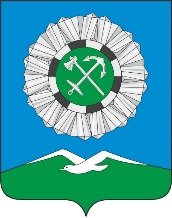 Российская ФедерацияИркутская областьСлюдянский районСЛЮДЯНСКОЕ МУНИЦИПАЛЬНОЕ ОБРАЗОВАНИЕГОРОДСКАЯ ДУМАРЕШЕНИЕ  г. Слюдянкаот 23.12.2023 № 81 V-ГДО внесении изменений в приложение к Положению об оплате труда председателя ревизионной комиссии Слюдянского муниципального образования, утвержденному решением Думы Слюдянского муниципального образования от 30.11.2021 года № 76 IV-ГДДля приведения в соответствие с требованиями законодательства Российской Федерации, на основании статьи 20.1 Федерального закона от 7 февраля 2011 года               № 6-ФЗ «Об общих принципах организации и деятельности контрольно-счетных органов субъектов Российской Федерации и муниципальных образований», Федерального закона от 6 октября 2003 года № 131-ФЗ «Об общих принципах организации местного самоуправления в Российской Федерации», руководствуясь статьями 33, 36.1, 37 Устава Слюдянского муниципального образования, зарегистрированного Главным управлением Министерства юстиции Российской Федерации по Сибирскому Федеральному округу от 23 декабря 2005 года RU385181042005001, с изменениями и дополнениями, зарегистрированными Управлением Министерства юстиции Российской Федерации по Иркутской области от 20 октября 2023 года RU385181042023002,ГОРОДСКАЯ ДУМА решила:Внести изменения в приложение к Положение об оплате труда председателя ревизионной комиссии Слюдянского муниципального образования, утвержденное решением Думы Слюдянского муниципального образования от 30.11.2021 года № 76 IV-ГД, изложив его в новой редакции (приложение № 1).Настоящее решение вступает в силу после его официального опубликования и распространяет свое действие на правоотношения, возникшие с 1 октября 2023 года.Опубликовать настоящее решение в газете «Байкал-новости» или приложении к ней, а также разместить на официальном сайте администрации Слюдянского городского поселения Слюдянского района в сети «Интернет» www.gorod-sludyanka.ru.Глава Слюдянского муниципального образования                                                                         В.Н. СендзякПредседатель ДумыСлюдянского муниципального образования                                                  М.М. Кайсаров Приложение № 1к решению Думы Слюдянскогомуниципального образованияот 21.12.2023 № 81V-ГД Приложение к Положению об оплате труда председателя Ревизионной комиссии Слюдянского муниципального образованияРАЗМЕР ДОЛЖНОСТНОГО ОКЛАДА, ЕЖЕМЕСЯЧНОГО ДЕНЕЖНОГО ПООЩРЕНИЯ, ЕЖЕМЕСЯЧНОЙ НАДБАВКИ ЗА ОСОБЫЕ УСЛОВИЯ РАБОТЫ  ПРЕДСЕДАТЕЛЯ РЕВИЗИОННОЙ КОМИССИИ СЛЮДЯНСКОГО МУНИЦИПАЛЬНОГО ОБРАЗОВАНИЯ».Наименование должностиРазмер должностного оклада (руб. в месяц)Размер ежемесячного денежного поощрения (кратно к должностному окладу)Размер ежемесячной надбавки за особые условия работы (кратно к должностному окладу)Председатель Ревизионной комиссии Слюдянского муниципального образования5 376,0072